Integrating the Healthcare Enterprise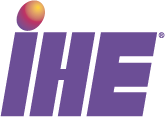 IHE Information Technology Infrastructure (ITI)White PaperRevision <X.0> Date:		<August XX, 2015>Author:	Harry Rhodes, MBA, RHIA, FAHIMAEmail:		harry.rhodes@ahima.orgForewordIntegrating the Healthcare Enterprise (IHE) is an international initiative to promote the use of standards to achieve interoperability among health information technology (HIT) systems and effective use of electronic health records (EHRs). IHE provides a forum for care providers, HIT experts and other stakeholders in several clinical and operational domains to reach consensus on standards-based solutions to critical interoperability issues. The primary output of IHE is system implementation guides, called IHE Profiles. IHE publishes each profile through a well-defined process of public review and trial implementation and gathers profiles that have reached final text status into an IHE Technical Frameworks.For more information regarding IHE in general, see www.ihe.net.  For more technical information, see the IHE Technical Frameworks General Introduction <insert link here when available>.  For on-going development work, see wiki.ihe.net.Contents1	Introduction	41.1	Purpose of the <White Paper Name> White Paper	41.2	Intended Audience	41.3	Comment Process	51.4	Open and Closed Issues	52	<Name of  first section of your white paper>	62.1	Problem Description	62.2	Definitions	62.3	Conventions	62.4	Data Models	62.5	Use Cases	62.6	Add subsections (heading level 2, 3, etc.) as necessary	62.6.1	Add subsections as necessary	6Appendix A:	Appendix A	6A.1	Section Title	6A.1.1	Section Title	7Appendix B:	7Appendix C:	7Glossary	7<Editors notes:Editors notes are denoted by brackets <> and italicized. All editors notes should be deleted prior to publication..All White Papers must be published by the IHE Document Publication specialist, not by individual domains. White papers must be scheduled in advance for publication as part of the regular publication process by the domain co-chair.Unlike the Supplement Template where the format must not be changed, white paper content is not particularly regulated. Any sections of this document may be deleted, removed, or changed.Use of capitalization:  Please follow standard English grammar rules (e.g., only proper nouns and names are upper case).  For example, “Modality Actor” is upper case, but “an actor which fulfills the role of a modality” is lower case.  Do not use upper case to emphasize a word/topic.>IntroductionThis document, the IHE Information Technology Infrastructure (ITI) “ Health IT Standards for Health Information Management (HIM) Practices” White Paper, describes the  need for and value of aligning HIM business practices and capabilities of standards-based HIT products. The White Paper will demonstrate the alignment between HIM practices (workflow checklist, actions) and capabilities of HIT products to support these actions.Purpose of the Health IT Standards for Health Information Management (HIM) Practices  White PaperThis white paper is intended to address is the current misalignment of health information management (HIM) practices in healthcare organizations with the capabilities of health information systems (HIS) (Electronic Health Record Systems (EHRS), Laboratory Information Management Systems (LIMS) and others) to support these systems in an electronic environment. HIM professionals, standards developers and health information technology (HIT) vendors do not usually collaborate, so the latter two – standards developers and vendors are largely unfamiliar with HIM practices and the extent to which these practices can be better supported by HIT standards and standards-based HIT products. As a result, the integrity, reliability, accuracy, and protection of health information are at the least, ineffective and at the worst, at risk when health information management practices are not supported by HIT products. It is difficult enough to meet today's goals of improved quality and outcomes, reduced risk, and increased collaboration at healthcare organizations when the data is not adequately managed nor sufficiently leveraged. Our proposal does not can lead the industry in a better direction to help solving these problems.The use of IT in the clinical setting is no longer in question – it is happening – and as a result, there is an imperative to improve its use and subsequent outcomes. Stakeholders are already seeing  unintended problems with information management in the electronic environment  associated with  failure to ensure accurate data capture, failure to identify the record of care (legal health record); issues associated with e-discovery and e-forensics; and the implications for appearances of fraud and abuse when copy and paste functionality is used inappropriately.  Recommendations for improving electronic documentation creation include defining HIT content standards, developing guidelines for vendors and users of HIT systems for the appropriate use of documentation techniques (information governance) to ensure complete, accurate, and quality documentation.We propose to develop a White Paper on the need for and value of aligning  HIM business practices and capabilities of standards-based HIT products. This activity has AHIMA leadership support as a key component of AHIMA's overall institutional strategy approved by the AHIMA Board to develop guidelines, operating rules and standards for healthcare documentation practices.  Based on the outcomes of the new globally-focused AHIMA initiative to translate Information Governance (IG) principles into HIM principles, we will develop a framework and a roadmap for developing standards for HIT products aimed to support HIM practices.  The goal of the White Paper is toto demonstrate the alignment between HIM practices (workflow checklist, actions) and capabilities of HIT products to support these actions to inform the development of national and international HIT interoperability standards for HIT products for identified HIT product capabilities  to create the roadmap for the development of these standards.Intended AudienceThe intended audience of the IHE Information Technology Infrastructure (ITI) “ Health IT Standards for Health Information Management (HIM) Practices”  is:This White Paper will be applicable to various health information systems such as EHRS, LIMS, pharmacy, public health, research and other information systems involved in the management of health information.The following standards will be relevant to this effort:HIM Business StandardsAHIMA Information Governance Principles for Healthcare, 2014AHIMA First Information Governance Benchmarking White Paper, May 2014ASTM E-31 Standards on HIM practices (URL: http://www.astm.org/BOOKSTORE/BOS/TOCS_2014/14.01.html )HIT StandardsHL7 Electronic Health Record Lifecycle Model R1, January 2008 [with additional information from the forthcoming2014/2015 Release2 ]ISO 21089, Health Informatics –Trusted End-to-End Information Flows, 2004 [with additional information from the current new update underway in ISO/TC215]IHE ITI Technical Framework includingCross-Document Workflow (XDW) Integration ProfileIntegration Profiles related to Information SecurityOtherISO/TC 215 Standards on Privacy and SecurityISO/TC 215 Standards on Medical Records